2.1 Соответствие дополнительного профессионального образования профилю профессиональной деятельности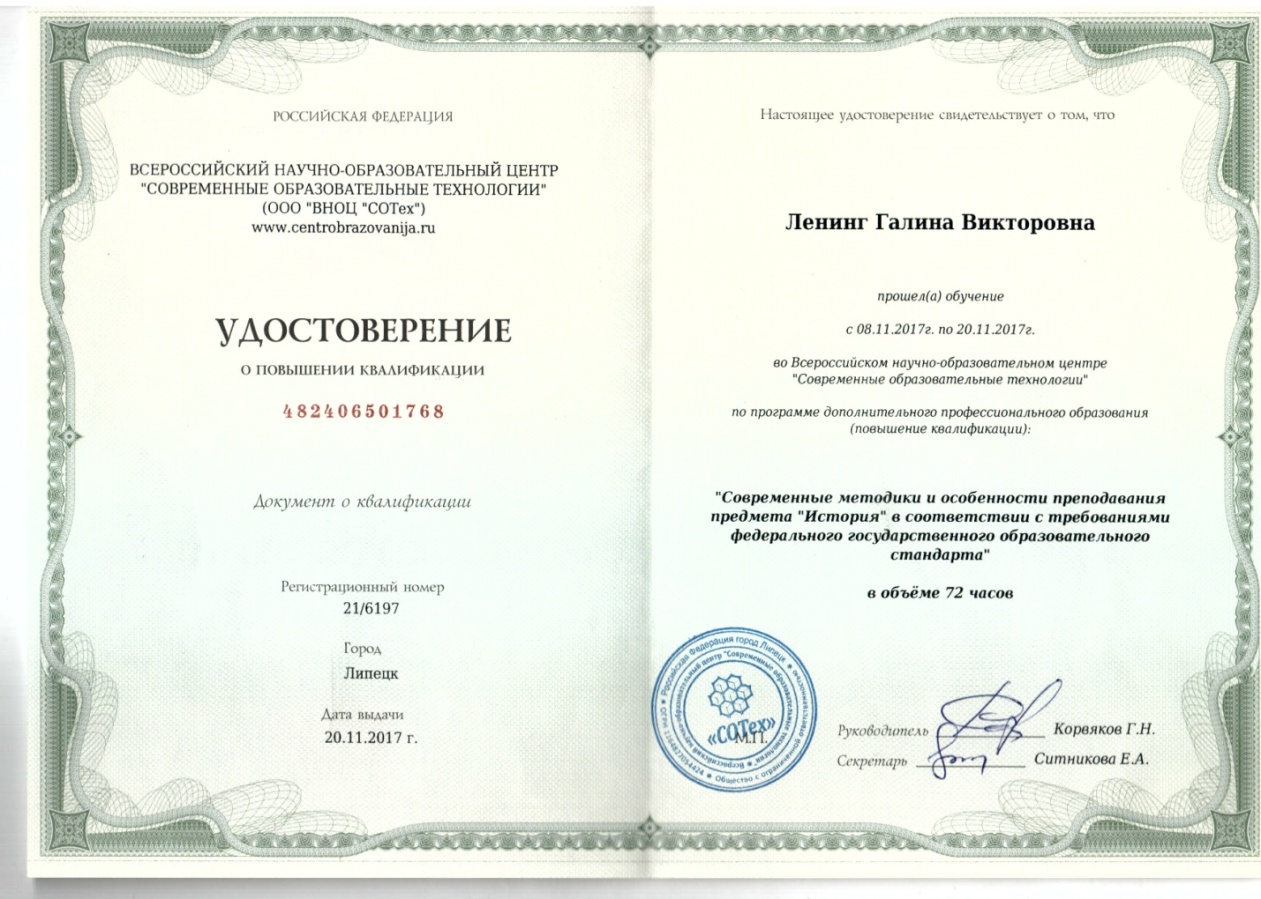 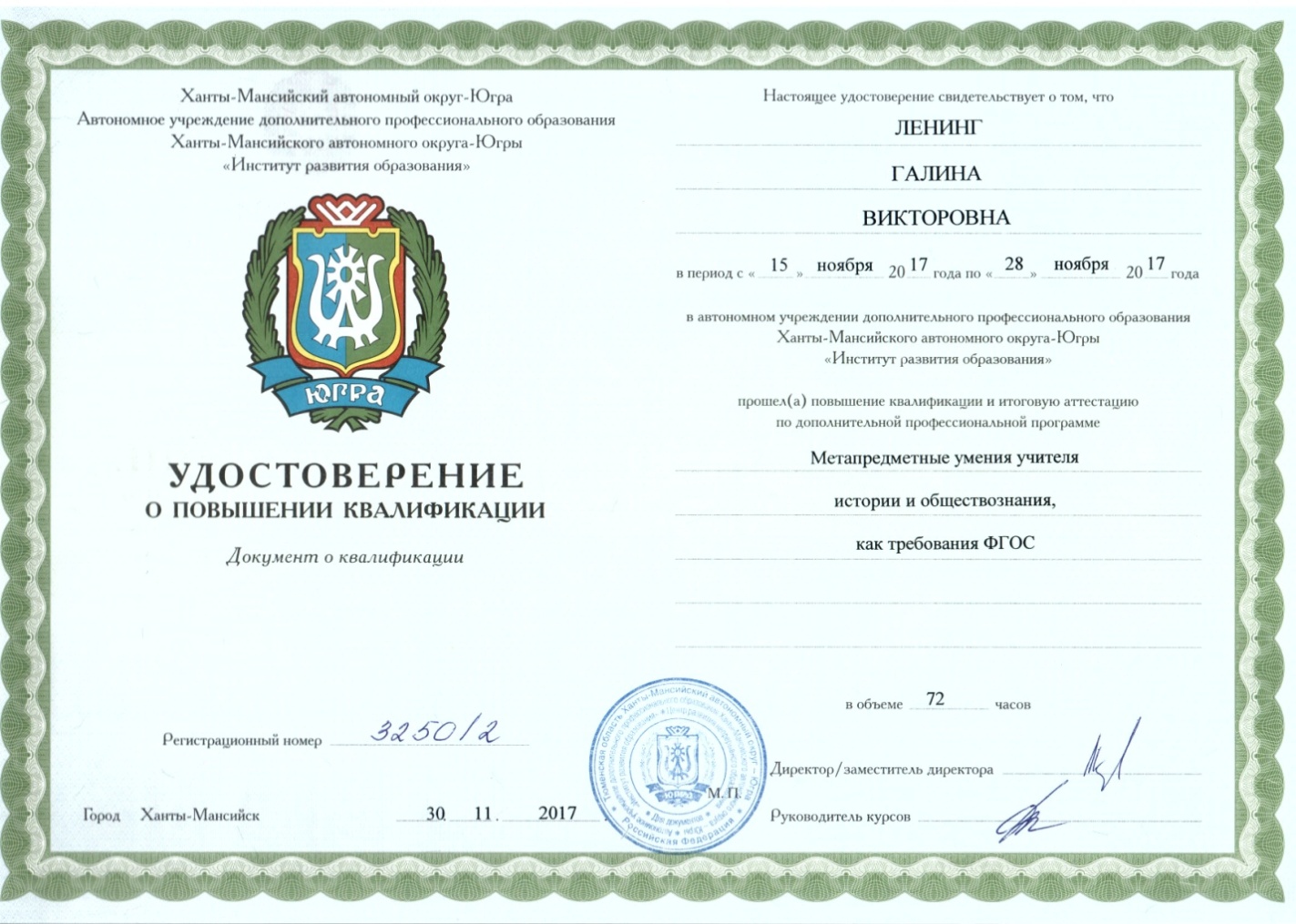 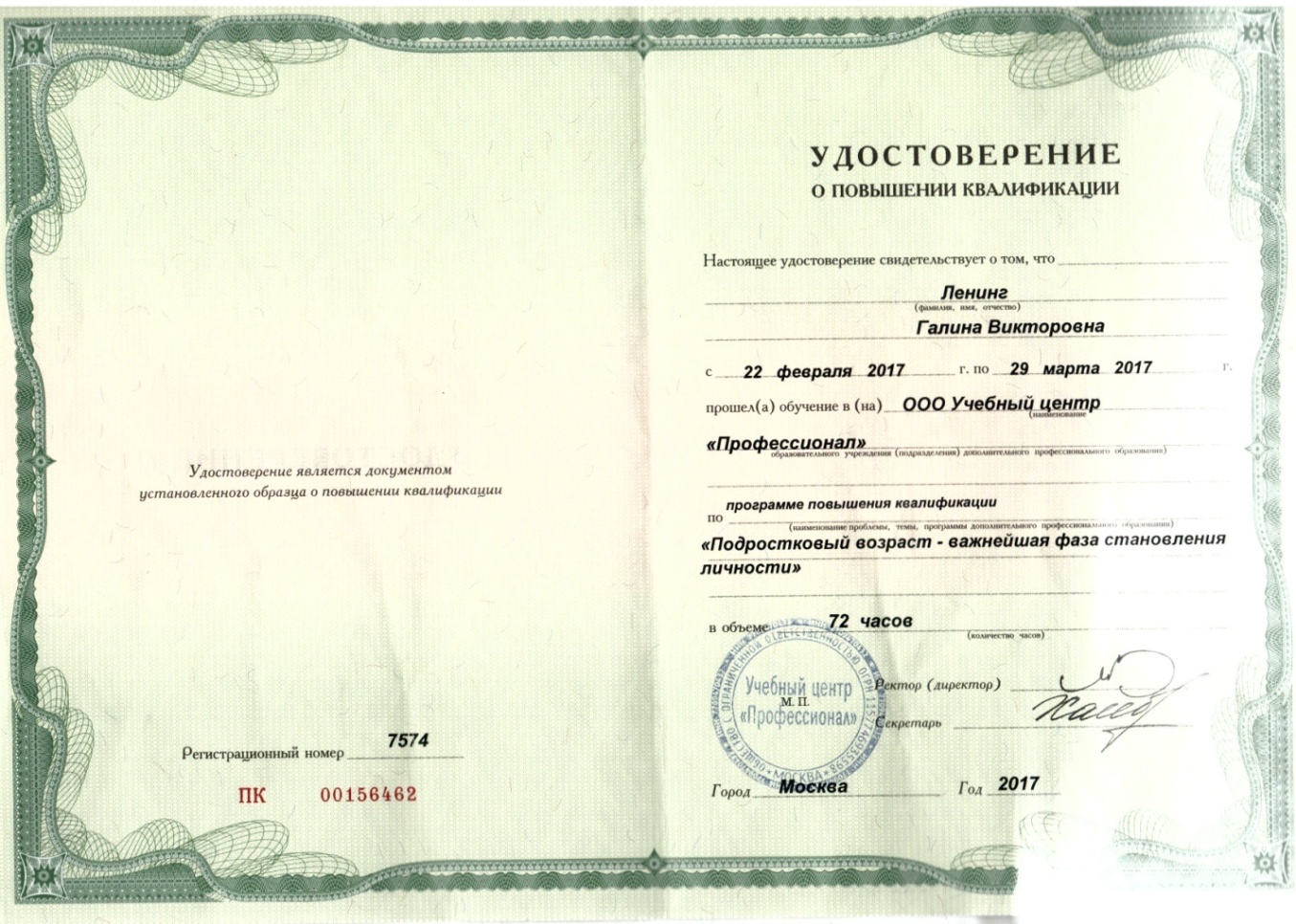 